				Паспорт специалиста  1.Фамилия___Бикбулатова____________________________________2.Имя ______Аниса_________________________________________3.Отчество__Рифовна_______________________________________4.Пол ______Женский_______________________________________________________5.Дата рождения __9 мая 1969 г._________________________________ 6.Место рождения __г. Кант, Чуйской обл. Киргизской ССР.,____________________7.Национальности ____кыргыз_______________________________________________8.Гражданство____Кыргызская Республика______________________________________Образование _____Высшее_____________________________________________________________________ 1.Наименование вуза ,где учился___КГУ им. 50 летия СССР____________________________2.Год окончания  вуза___1991 г.____________________________________________ Место работы в настоящее время: КНУ им. Ж. Баласагына, факультет Истории и регионоведения, кафедра Археологии, этнологии, источниковедения и историографии. 1.Государство___Кыргызская Республика_______________________________________2.Организация : КНУ им. Ж. Баласагына, факультет Истории и регионоведения, кафедра Археологии, этнологии, источниковедения и историографии. 3.Должность __профессор__________________________________________________Наличие ученой степени1.Степень(К)__кандидат исторических наук______________________________________Отрасль наук __история________________________________________________________________________ Шифр специальности (по номенклатуре научных работников)  07.00.07. –этнография, этнология и антропология________________________________________________________________________________Дата присуждения __ 28 декабря 2004 г.__________________________________________________________2.Степень(Д) __доктор исторических наук,_______________________________________Отрасль наук  __история_______________________________________________________________________Шифр специальности(по номенклатуре научных работников) 07.00.07. –этнография, этнология и антропология________________________________________________________________________________Дата присуждения ___29 октября 2020 г._________________________________________________________Наличие ученых званий1.Ученое звание(доцент/снс) __доцент___________________________________________________________Специальность ____История___________________________________________________________________Дата присвоения   31 марта 2011г_____________________________________________2.Ученое звание(профессор) ____________________________________________________________________Специальность________________________________________________________________________________Дата присвоения_______________________________________________________________________________Наличие академических званий1.Звание____________________________________Академия_________________________________________2.Звание____________________________________Академия_________________________________________1.Количество публикаций__более 80____________________  из них научных монографий 7, (4 в соавторстве) ___________________________,учебно- методических -2открытий___________________________________, изобретений______________________________________Научные трудыОсновные :шифр научной специальности 1. 07.00.07. –этнография, этнология и антропология,_____________________________________2.___________________________________________________________________________________________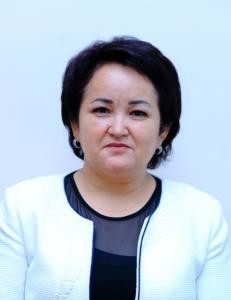 